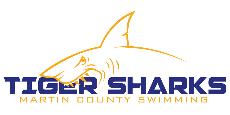 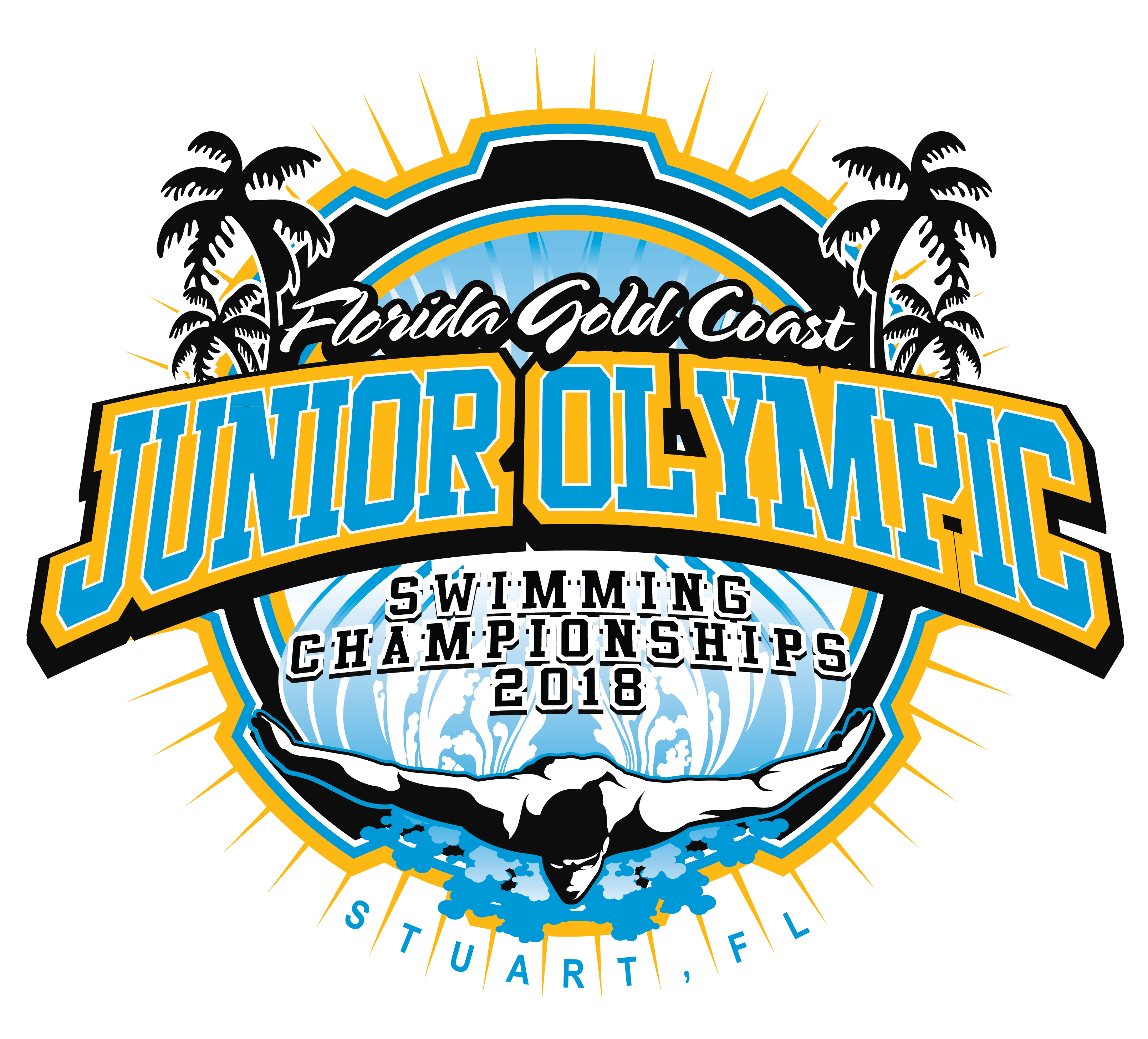 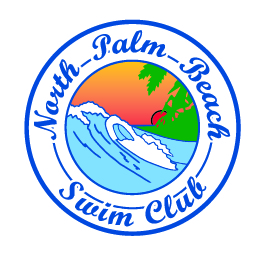 14 & Under Florida Gold Coast Jr. OlympicsHosted by Martin County Swimming & North Palm Beach Swim ClubJuly 19-July 22, 2018Sanctioned by:		Held under the sanction of USA Swimming and Florida Gold Coast Swimming, Inc. Sanction # FGJO071918MART-P-16Conditions of Sanction:	In granting this approval it is understood and agreed that USA Swimming, Florida Gold Coast Swimming Inc., Martin County Swimming & North Palm Beach Swim Club . Shall be free and held harmless from any liabilities or claims from damages arising by reason of injuries to anyone during the conduct of the event. Any swimmer entered in the meet, unaccompanied by a USA-S coach, must be certified by a USA-S member coach as being proficient in preforming a racing start or must each race from within the water. It is the responsibility of each swimmer or swimmer’s legal guardian to ensure compliance with this requirement.The competition course has been certified in accordance with 104.2.2c. The copy of such certification is on file with USA Swimming.Hosted by:		Martin County Swimming & North Palm Beach Swim Club.Location:		Sailfish Splash Waterpark			931 SE Ruhnke			Stuart, Florida 34994Directions:	FROM I-95 N / SR-9: Take EXIT 101 SR-76 East toward Stuart. Pass Sunoco on the right and McDonald's on the left. Continue another 4 miles, and then turn Right onto SE Indian St. In 0.4 miles, turn left onto SE Willoughby Blvd. Turn right in two blocks in front of the water slides and follow the signs to the Sailfish Splash Waterpark entrance at 931 SE Ruhnke St, Stuart, FL, 34994.	FROM FLORIDA's TURNPIKE: Take Exit 33, Palm City/Stuart (SR-714 / SW Martin Downs Blvd.) At the light immediately after the toll booth, turn RIGHT onto SW Martin Hwy. toward the Indian Street Bridge. SW Martin Hwy. turns into SW 36th St. SW 36th St. turns into Indian Street on the east side of the Indian Street Bridge. Continue straight after crossing the Indian Street Bridge. In 0.4 miles, turn left onto SE Willoughby Blvd. In two blocks, turn right at the light in front of the water slides and follow the signs to the Sailfish Splash Waterpark entrance at 931 SE Ruhnke St, Stuart, FL, 34994.Date & Time:		Thursday – July 19, 2018 			Session I. Finals Warm-up: 4:30 p.m. Start 6:00 p.m.	Friday – July 20, 2018 			Session II. Prelims Warm-up: 7:30 a.m. Start 9:00 a.m. 			Session III Finals 11-12 & 13-14 age groups. Warm-up: 4:30 p.m. Start: 6:00 p.m.			Saturday – July 21, 2018                                                Session IV. Prelims Warm-up: 7:30 a.m. Start: 9:00 a.m. 			Session V. Finals 11-12 & 13-14 age groups   Warm-up: 4:30 p.m. Start: 6:00 p.m.                                                Sunday – July 22, 2018 			Session VI. Prelims Warm-up: 7:30 a.m. Start: 9:00 a.m.		                Session VII. Finals 11-12 & 13-14 age groups. Warm-up: 4:30 p.m. Start: 6:00 p.m.	NOTE: With the approval of the Age Group Chair, meet management reserves the right to adjust start times of sessions to ensure an efficient meet.General Meeting:	Friday, July 20, at 8:30am in the Hospitality Room at Sailfish Splash Waterpark. Any changes to the conduct of the meet will be announced and decided at this meeting. It is the responsibility of each coach to be aware of any changes made during this meeting.Pool / Timing:	8 lanes, 50 meter course, with separate warm-up and cool down will be available. Colorado Timing will be used.Fly-over starts will possibly be used.Chase starts will possibly be used.The water depth at North start end 7ft. for all 8 lanes. The water depth at South start end 13 ft. 6 in. for all 8 lanes in accordance with 103.2.7. Rules:			Current USA Swimming Rules and Florida Gold Coast rules will govern this meet. Safety rules are outlined by USA Swimming and as recommended by the referee, will be in effect.Operation of a drone, or any other flying apparatus, is prohibited over the venue (pools, athlete/coach areas, spectator areas and open ceiling locker rooms) any time athletes, coaches, officials and/or spectators are present.” Exceptions may be granted with prior written approval by the Vice President of Program Operations.Deck Changing:	Except where venue facilities require otherwise, changing into or out of swimsuits other than locker rooms or other designated areas is not appropriate and is prohibited.Camera Free:	The Florida Gold Coast Swimming CAMERA FREE ZONE policy is in effect at this 	meet.  No person may use a camera or any other device capable of recording 	still or video images in the area behind the starting blocks, in the locker rooms, changing areas, showers or restrooms. Violators may be reported to law enforcement or other governmental authorities and / or may be barred from the facility during the sanctioned event.Image Authorization:	All participants agree to be filmed and photographed by the official photographer (s) and network (s) of USA Swimming under the conditions authorized by USA Swimming, allow event organizers the right to use names, pictures, likeness, and biographical information before, during or after the period of participation in USA Swimming competitions to promote such competitions.CONFLICT OF INTEREST: 	Unauthorized sale, advertisement and promotion of products and/or services at the location of the competition as well as it’s vicinities are not allowed without the written request and written approval of the meet host and meet director. All requests must be submitted to the meet director no later than 10 days prior to the first day of the competition. Failing to comply with such order will result in removal from the facility and/or immediate vicinity. Eligibility:	Athlete Eligibility – The Florida Gold Coast Junior Olympic Championship is a closed meet. To be eligible to swim at the Florida Gold Coast Jr. Olympics, the swimmer must be registered 120 days prior to the first day of the meet unless either of the following conditions is met:Former permanent FG swimmer who are not registered / re-registered by 120 day point will be JO eligible provided they did not register for any other team outside the LSC, or foreign club or team during the 120 days prior to Championship meet.Swimmers who legitimately transfer into the LSC within the 120 day window may apply for an exemption to the 120 day rule provided that they petition the Registration Chair and provide proof of permanent residence by athlete and parent or guardian with the LSC boundaries.Proof of residence requires copies of the two of the following documents:Florida Driver’s License Florida Vehicle RegistrationUtility BillOthers as determined by registration chair.All FGC 14 & under Jr. Olympic swimmers will qualify for the meet by attaining 	the Jr. Olympic qualifying times during the period 7/19/16 to 7/18/18. The times must be in the SWIMS database, if the time does not exist enter an override time. Override times must be proven in order to be seeded.All USA Swimmers entered in the meet must be certified by a USA Swimming Coach as being proficient in performing a racing start or must start each race from in the water. When unaccompanied by a member-coach, it is the responsibility of the swimmer or swimmer’s legal guardian to ensure compliance with this requirement – USA Swimming Rule 202.3.3.The meet host [WILL NOT] accept New or Renewing USA Swimming Registrations at the meet. All USA Registrations must be done prior to the start of the competition. Disability Athletes:	Entries for swimmers with disabilities should be submitted in OME. Athletes that override times, must let the meet referee and my host know prior to entry deadline. The coach or athletes are responsible for notifying the Referee of any accommodations that are required in accordance with the USA-S Rule 105.4 & 105.1.2Entries:			Entries Open – [noon] 12:00 p.m. EST – Saturday, June 16, 2018			Entries Close – [noon] 12:00 p.m. EST – Monday, July 16, 2018			On-Line Meet Entry: Entries will be processed using the USA Swimming [OME] only. 			Access this entry system from the USA Swimming web site at the address www.usaswimming.org/ome . Log in select “Enter Team”. Only one account may be used to enter a team. Paper, Fax, and Email entries will not be accepted.OME HELP: James McCombs at mccombj@martin.k12.fl.us or Jaime Lewis – USA Swimming - jlewis@usaswimming.org Individual Entries: All times that have been achieved during the qualifying date range will be displayed in OME. Any of the times displayed may be selected for entry. Swimmers who have achieved a time not displayed in OME may enter an “Override Time”. Override times must include the meet name and date the time was achieved. Override times must be proven in order to be seeded. Unproven Override Times will be annotated with an asterisk (*) on the meet psych sheet (Entry List). Proof of asterisk (*) submitted times must be provided to the National Times Coordinator or Meet Director by 6:00pm – July 17th, 2018 in order to be seeded. Times that are missing from the National Database should be requested through the host LSC National Times Coordinator of the meet at which the time was achieved. CONVERTED TIMES ARE NOT PERMITTED.Relay Entries: ENSURE “RELAY ONLY” ATHLETES ARE INCLUDED IN THE TEAM ENTRY ROSTER. Teams are encouraged to enter a “Team” time from OME (one that is displayed) or an “Override Time”. It is not necessary to build aggregate relays. If using an override time, in the meet name put the word “ENTRY”, and in the date field, put the current date.ATTENTION TEAMS WITH UNATTACHED OR UNREGISTERED ATHLETES: Teams may enter athletes with an Unattached or Unregistered status. When building the roster in OME, select the “Add Unattached/Unregistered Swimmer” link. Unregistered swimmers must provide proof of registration prior to the entry deadline to the FG Registration Chairman.ATTENTION INDIVIDUAL UNATTACHED ATHLETES: Unattached athletes that are not awaiting attachment to any team must enter individually. Access the OME system at the address http://www.usaswimming.org/ome - log in and select “Enter Individual.”Jim McCombs – Martin County Swimming – 772-485-3239 	Email: mccombj@martin.k12.fl.usEntry Limit:		Individual:	Limited 7 individual events plus relays. No more than 3 Individual 					events per day.			Relays:		Teams may enter “A” and “B” relays for 200 & 400 relays.					“A” relay only for 800 free relays.			Over entered swimmers will be scratched from the event that exceeds the entry limit.                                               Over entered relays will be scratched. Over entered relays will not be allowed to swim.Seeding:			Eligible entries shall be seeded in the following order – Long Course Meters, 			Short Course Meters, Short Course Yards. All events will be swum fastest to slowestEntry Fees:		$8.00 Individual Event			$12.00 Relays			$12.00 per athlete meet surcharge			On-Line payment is not permitted for this meet.			Please make checks payable to: Martin County Swimming			NOTE: One check only per team.Deck Entries:		The FGC Deck Seed Policy Will Be In Effect. The policy can be seen at the 			www.fgcswim.org .			Note: Meet host will accept CASH Only for Deck Seeds.			Deck Entry Fee:	$16.00 Individual Event					$24.00 Relay					$24.00 SurchargeAdding a relay-only swimmer to your entry after the entry deadline will be $15.00 Cash Only. Swimmers not previously entered in the meet must provide proof of USA Swimming Membership. Swimmers must be prepared to provide proof of submitted time for all Late entries.Refunds:	Once a team or individual entry has been received and processed, there will be no refunds, unless FGC rule 1.17.a.i.v applies.Distance Events:	The 11-12 & 13-14 age group 400 Free and 400 IM are positive check-in events and swum as timed finals. The top 8 swimmers in both age groups and sex will swim at night in finals. The remainder of the heats will swim in prelims. They will be swum together and scored separately, swum fastest to slowest alternating girls, boys. The top eight swimmers who do not request an early swim when checking-in will be seeded to swim in the finals session. 10 & Under 400 Free is a positive check-in event. It will be swum fastest to slowest alternating girls, boys.			Positive check-in deadline: 400 free & 400 IM will be 30 minutes after the start of 			each session.			The 1500 Freestyle: Positive check-in event is required to be seeded. Thursday evening 1500 			Free are swum together fastest to slowest alternating girls, boys and scored separately. 1500 swimmers must supply their own timers and counters. Positive check-in is required for 400 Free, 400 IM, and 1500 Free. “Failure to swim” a positive check-in event will result in the swimmer being fined $25.00 cash only. Upon receiving payment of fine, the swimmer will be eligible to continue competing in the meet. NOTE: All no show fines must be paid before swimmers are permitted to swim their next event including relays.Swimmers who fail to check-in may swim, only if an open lane is available without creating another heat.Positive check-in deadline is 30 minutes after the start of meet for that event.Finals:	Finals will consist of one heat of girls and one heat of boys (Top 8 swimmers) for the 11-12 and 13-14 age groups. 	Any swimmer who competes in preliminary heats and qualifies for the finals; must declare his/her possible intention to scratch within thirty (30) minutes of the announcement or posting of the preliminary results of that event and further declare their final intention within 30 minutes of their last individual preliminary event. Scratches will be declared by drawing a single line and initialing on the preliminary results maintained at the announcers table. NOTE: “Failure to swim” in finals will result in the swimmer being fined $25.00 cash. Upon receiving payment of the fine, the swimmer will be eligible to continue competing in the meet. Swimmers may not compete in further individual events or relays until all fines are paid.Alternates wishing to swim in an open lane in finals must be standing at the starter’s tent, prepared to step on the block for the swim when the swimmers are called to the blocks. The Referee will instruct the Announcer to call the alternates.Scratches must be done individually; “team scratches are not accepted.”In addition to swimmers required to scratch if they are not going to swim finals, all swimmers who do not plan to swim finals are strongly urged to scratch, especially swimmers who finish the preliminary events 9th – 20th. Swimmers scratched into the finals after 30 minutes of the conclusion of prelims will not be penalized.Relays:                                  All 11-12/13-14 Relays on Friday and Saturday will take place in Finals / All Relays Sunday are in Prelims. 10 and Under Relays will be swum in Saturday Prelims.Awards:			Individual Events:	Medals 1st – 8th Relays: 1st place team.			Individual High Point:	Top 3 in each Age Group & Sex.			Team Awards:		Women, Men, and Combined Top 3 Teams.			Team Age Group Awards: Women & Men Top Team in each Age Group.Scoring:			Individual:	9-7-6-5-4-3-2-1			Relays:		18-14-12-10-8-6-4-2Head Referee:		Scott BoggsAdministrator Official:	Mark Leiniger, Rick BroughMeet Directors:		Assistant Meet Director: Dick Cavanah email npbcoach4@aol.com			Meet Director: Jim McCombs email mccombj@matin.k12.fl.us 			Note: Please direct all questions to Jim McCombs.This meet is approved as a National Certification Qualifying Meet for the below positions under the National Officials Certification Program. Evaluations are available for all positions at N2 and N3 for Stroke and Turn. Some may be limited. It is recommended, but not required that officials apply in advance of the meet to: Scott Boggs: sboggs303@aol.com  Priority will be given to those applying in advance. Admission:		$5.00 per session. 	$3.00 Prelim Heat Sheets per session					                $3.00 Finals Heat SheetConcession:		Concession stand will be available.Hospitality:		Refreshments and hospitality for coaches, officials, and volunteers will be available 			during the entire meet. No parents or swimmers allowed.Closed Deck:	Spectators will only be permitted in designated areas of the pool deck unless they are registered with USA swimming as an athlete or as a non-athlete and are working the meet. The only exception is for timers and volunteers assisting with the conduct of the meet. Coaches: You will be permitted inside the roped off areas of the deck provided you have been given the proper credentials from the meet host, and do not interfere with those conducting the meet and you are wearing your coaching credentials.Identification:		In order to obtain a deck pass for this meet. The head coach must send an email to Dick Cavanah at npbcoach4@aol.com no later than Monday, July 16, 2018 by 6:00 p.m. The Head Coach must list all the coaches from their team, planning on attending the meet. Dick will then check to make sure every coach listed is registered with USA swimming.NOTE: Deck pass will only be handed out to individuals coaches that are present. Meet Committee:	A meet committee may be created by the meet referee to handle issues pertaining to 						non-rule situations at the meet such as severe weather and equipment issues.Information:		Real Time results and updates to meet information as timelines, psych sheets, and meet 						results for the meet will be posted on the internet after entries are processed. Look for 						the meet information on the Jr. Olympic page at www.martincountyswimming.org.			Meet results will also be available on your iPhone or android. Download Meet mobile 						for free from the app store and get results and splits by team swimmer or events.Warm-up Procedure:	NO Equipment permitted. Swimmers must enter the water FEET FIRST.			Competition Pool 1 Thursday, Friday, Saturday, Sunday Prelims			7:30 a.m. – 8:15 a.m. General Warm-up Competition Course			Swimming and Pulling only, Push Off, No Racing Starts, No Sprinting or Pace Work.			8:15 a.m. Controlled Warm-up, pool closes 15 minutes before the start of each session			Lane 1 Pace, 50 and 100 Circle Swim, Push Off			Lane 2 Racing Starts, 50 Meter One Length (West End)			Lane 3 Swimming and Pulling, Push Off			Lane 4 Swimming and Pulling, Push Off			Lane 5 Swimming and Pulling, Push Off			Lane 6 Swimming and Pulling, Push Off			Lane 7 Racing Starts, 50 Meter One Length (East End)			Lane 8 Pace, 50 and 100 Circle Swim, Push Off                                               Pool 2 will be available for General Warm-up Only throughout the meet.                                               Finals Warm-up:4:30 p.m. to 5:15 p.m. General warm-up – See above.5:15 to 5:55 p.m. Controlled warm-up – See above5:25 p.m. to 5:55 p.m. Sprint Lanes 2 & 7*Meet director reserves the right to change meet warm-up and start times in              order to hold an efficient meet within USA Swimming/FGC guidelines and with Age Group Chair approval.Hotel InformationJunior Olympics Swim Meet (July 19 - 22, 2018)Check on www.martincountyswimming.org look for Hotel tabOrder of EventsKey :	P = Positive Check-in  S = Special Seeding – All ages seeded together and swum together – scored separately SS = Super Seeded – All ages swum together, scored separately, fastest 8 in each age group will swim in finals.  T = Timed Final T1 = Timed Finals, swum in prelims. F = Swum Fastest to Slowest alternating girl and boy. F1 = Same as F plus fastest 8 swimmers in each age group swimming in finals.Day 1 - Finals Session I – Thursday, July 19, 2018 – Start Time 6:00 p.m.Day 2 – Prelim Session II – Friday, July 20, 2018 – Start Time 9:00 a.m.Day 2 - Finals Session III – Friday, July 20, 2018 – Start Time 6:00 p.m.Day 3 – Prelims Session IV – Saturday, July 21, 2018 – Start 9:00 a.m.Day 3 - Finals Session V – Saturday, July 21, 2018 – Start 6:00 p.m.Day 4- Prelims Session VI – Sunday, July 22, 2018 – Start 9:00 a.m.Day 4 – Finals Session VII – Sunday, July 22, 2018 – Start 6:00 p.m.Time TrialsNOTE:                     Time Trials will be run on Friday & Saturday 10 minutes after the conclusion of prelims.Only if time and weather permits. We will run through the order of events only once. Date: 	10 minutes after the conclusion of prelims. July 20 & 21 		(Must supply own timers for all events. Distance event must supply own counters)Entry Limit:  	Swimmers are limited to no more than 3 events per day including the events they participated in 					the Jr. Olympics. Swimmers not in Jr. Olympics can swim 3 time trial events per day.Entry Fee:	$15.00 per Individual Event		$15.00 Relay		$15.00 Surcharge for athletes not already entered in the meet			Athletes not entered in meet must supply proof of USA registration.Deadline:	Friday & Saturday, July 20 & 21, at 10:30 a.m.Referee:		Scott BoggsFriday						SaturdayOrder of Events 				Order of Events201-202 50 Free					301-302 50 Free203-204 100 Free					303-304 100 Free205-206 200 Free					305-306 200 Free207-208 400 Free					307-308 400 Free209-210 800/1500 Free				309-310 800/1500 Free211-212 50 Back					311-312 50 Back				213-214 100 Back					313-314 100 Back215-216 200 Back					315-316 200 Back217-218 50 Breast					317-318 50 Breast219-220 100 Breast					319-320 100 Breast221-222 200 Breast					321-322 200 Breast223-224 50 Fly						323-324 50 Fly225-226 100 Fly					325-326 100 Fly227-228 200 Fly					327-328 200 Fly229-230 200 IM					329-330 200 IM231-232 400 IM					331-332 400 IMGirlsLCMSCMSCYAge GroupEventSCYSCMLCMBoys121:37.3920:46.5920:53.8911-121500 Free P/S/T/F20:52.9920:45.6921:37.392319:48.0919:06.1919:12.8913-141500 Free P/S/T/F18:19.7918:13.3918:58.894GirlsLCMSCMSCYAge GroupEventSCYSCMLCMBoys72:59.592:51.292:35.3911-12200 Back2:35.992:51.493:00.19892:45.592:38.492:23.3913-14200 Back2:14.692:28.792:36.59101136.5935.6932.3910 & Under50 Free T131.9935.1936.49121333.1932.1929.0911-1250 Free27.8930.8932.09141530.6929.5926.7913-1450 Free24.6927.2928.2916171:48.291:43.491:33.8910 & Under100 Breast T11:34.191:43.591:48.1918191:35.391:30.891:22.3911-12100 Breast1:22.391:30.591:34.3920211:27.691:23.991:15.9913-14100 Breast1:09.791:17.091:21.2922231:37.991:34.991:26.0910 & Under100 Fly T11:27.291:36.291:38.9924251:22.791:20.991:13.4911-12100 Fly1:13.591:20.891:22.5926271:14.791:12.891:05.9913-14100 Fly1:01.291:07.691:09.692810 Minute Break10 Minute Break10 Minute Break10 Minute Break10 Minute Break10 Minute Break10 Minute Break10 Minute Break10 Minute Break10 Minute Break296:05.395:54.296:44.8910 & Under400 Free P/T1/ F6:45.395:55.796:07.5930315:22.295:15.196:00.1911-12400 Free P/SS/T/F15:57.695:12.995:21.8932335:01.594:54.295:36.2913-14400 Free P/SS/T/F15:17.594:37.894:46.6934GirlsLCMSCMSCYAge GroupEventSCYSCMLCMBoys5NTNTNT13-14200 Free RelayNTNTNT65 Minute Break5 Minute Break5 Minute Break5 Minute Break5 Minute Break5 Minute Break5 Minute Break5 Minute Break5 Minute Break5 Minute Break7FinalsFinalsFinals11-12200 BackFinalsFinalsFinals811FinalsFinalsFinals13-14200 BackFinalsFinalsFinals1213FinalsFinalsFinals11-1250 FreeFinalsFinalsFinals1417FinalsFinalsFinals13-1450 FreeFinalsFinalsFinals1819FinalsFinalsFinals11-12100 BreastFinalsFinalsFinals2023FinalsFinalsFinals13-14100 BreastFinalsFinalsFinals2425FinalsFinalsFinals11-12100 FlyFinalsFinalsFinals2629FinalsFinalsFinals13-14100 FlyFinalsFinalsFinals3010 Minute Break10 Minute Break10 Minute Break10 Minute Break10 Minute Break10 Minute Break10 Minute Break10 Minute Break10 Minute Break10 Minute Break31FinalsFinalsFinals11-12400 FreeFinalsFinalsFinals3233FinalsFinalsFinals13-14400 FreeFinalsFinalsFinals345 Minute Break5 Minute Break5 Minute Break5 Minute Break5 Minute Break5 Minute Break5 Minute Break5 Minute Break5 Minute Break5 Minute Break35NTNTNT11-12400 Free RelayNTNTNT3637NTNTNT13-14800 Free RelayNTNTNT38GirlsLCMSCMSCYAge GroupEventSCYSCMLCMBoys39NTNTNT10&Under200MedleyRelayTNTNTNT40453:23.493:16.392:58.0911-12200 Breast2:55.093:12.593:20.5946473:09.793:01.892:44.5913-14200 Breast2:32.892:48.892:56.7948492:56.292:51.992:35.5910&Under200 Free T12:33.392:48.992:54.7950512:34.092:29.492:15.2911-12200 Free2:13.492:27.492:32.4952532:23.892:18.992:05.7913-14200 Free1:57.492:09.792:14.79545541.9940.9937.1910&Under50 Fly T137.3941.0942.19565736.3935.7932.4911-1250 Fly33.1936.4937.29585933.8933.3930.1913-1450 Fly28.1931.1931.9960611:34.691:29.691:21.2910&Under100 Back T11:23.191:31.491:35.4962631:25.291:21.291:13.7911-12100 Back1:13.291:20.591:25.4964651:17.091:13.091:06.1913-14100 Back1:01.791:08.191:12.296667NTNTNT10&Under200 Free Relay TNTNTNT68696:09.095:56.295:22.4911-12400 IM P/SS/T/F15:19.795:53.396:08.6970715:42.895:31.995:00.4913-14400 IM P/SS/T/F14:40.795:10.295:22.5972GirlsLCMSCMSCYAge GroupEventSCYSCMLCMBoys41NTNTNT11-12200 Medley RelayNTNTNT4243NTNTNT13-14200 Medley RelayNTNTNT445 Minute Break5 Minute Break5 Minute Break5 Minute Break5 Minute Break5 Minute Break5 Minute Break5 Minute Break5 Minute Break5 Minute Break45FinalsFinalsFinals11-12200 BreastFinalsFinalsFinals4647FinalsFinalsFinals13-14200 BreastFinalsFinalsFinals4751FinalsFinalsFinals11-12200 FreeFinalsFinalsFinals5253FinalsFinalsFinals13-14200 FreeFinalsFinalsFinals5457FinalsFinalsFinals11-1250 FlyFinalsFinalsFinals5859FinalsFinalsFinals13-1450 FlyFinalsFinalsFinals6063FinalsFinalsFinals11-12100 BackFinalsFinalsFinals6465FinalsFinalsFinals13-14100 BackFinalsFinalsFinals665 Minute Break5 Minute Break5 Minute Break5 Minute Break5 Minute Break5 Minute Break5 Minute Break5 Minute Break5 Minute Break5 Minute Break69FinalsFinalsFinals11-12400 IMFinalsFinalsFinals7071FinalsFinalsFinals13-14400 IMFinalsFinalsFinals725 Minute Break5 Minute Break5 Minute Break5 Minute Break5 Minute Break5 Minute Break5 Minute Break5 Minute Break5 Minute Break5 Minute Break73NTNTNT11-12400 Medley RelayNTNTNT7475NTNTNT13-14400 Medley RelayNTNTNT76GirlsLCMSCMSCYAge GroupEventSCYSCMLCMBoys773:17.093:10.792:52.6910 &Under200 IM T12:54.993:12.893:19.3978792:53.092:47.592:31.6911-12200 IM2:30.892:46.692:53.8980812:42.192:35.592:20.8913-14200 IM2:17.192:31.592:38.79828343.8941.5937.6910 &Under50 Back T139.0942.9944.99848538.9937.2933.8911-1250 Back34.2937.6939.49868736.3934.7931.4913-1450 Back29.3932.4934.09888948.4947.1942.7910 &Under50 Breast T142.9947.2948.99909142.9941.7937.8911-1250 Breast38.1941.9943.59929340.1939.0935.3913-1450 Breast32.7936.1937.6994952:59.592:55.292:38.9911-12200 Fly2:39.392:55.293:01.1996972:45.692:41.092:25.7913-14200 Fly2:15.692:29.992:36.1998991:20.591:17.891:10.4910 &Under100 Free T11:11.691:18.991:21.891001011:10.991:08.291:01.7911-12100 Free1:00.891:07.291:09.891021031:06.691:04.2958.1913-14100 Free53.8959.591:01.991045 Minute Break5 Minute Break5 Minute Break5 Minute Break5 Minute Break5 Minute Break5 Minute Break5 Minute Break5 Minute Break5 Minute Break105NTNTNT11-12200 Free Relay TNTNTNT106107NTNTNT13-14400 Free Relay TNTNTNT108GirlsLCMSCMSCYAge GroupEventSCYSCMLCMBoys79FinalsFinalsFinals11-12200 IMFinalsFinalsFinals8081FinalsFinalsFinals13-14200 IMFinalsFinalsFinals825 Minute Break5 Minute Break5 Minute Break5 Minute Break5 Minute Break5 Minute Break5 Minute Break5 Minute Break5 Minute Break5 Minute Break85FinalsFinalsFinals11-1250 BackFinalsFinalsFinals8687FinalsFinalsFinals13-1450 BackFinalsFinalsFinals8891FinalsFinalsFinals11-1250 BreastFinalsFinalsFinals9293FinalsFinalsFinals13-1450 BreastFinalsFinalsFinals9495FinalsFinalsFinals11-12200 FlyFinalsFinalsFinals9697FinalsFinalsFinals13-14200 FlyFinalsFinalsFinals985 Minute Break5 Minute Break5 Minute Break5 Minute Break5 Minute Break5 Minute Break5 Minute Break5 Minute Break5 Minute Break5 Minute Break101FinalsFinalsFinals11-12100 FreeFinalsFinalsFinals102103FinalsFinalsFinals13-14100 FreeFinalsFinalsFinals104